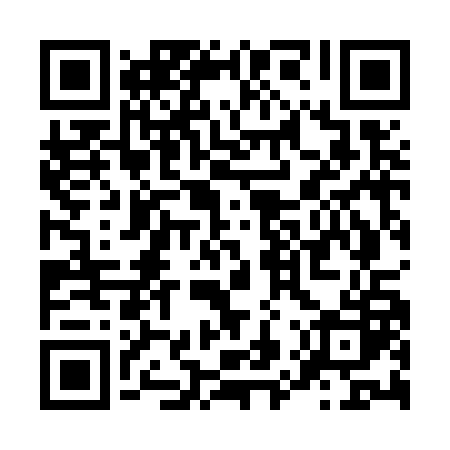 Prayer times for Oberteisendorf, GermanyMon 1 Apr 2024 - Tue 30 Apr 2024High Latitude Method: Angle Based RulePrayer Calculation Method: Muslim World LeagueAsar Calculation Method: ShafiPrayer times provided by https://www.salahtimes.comDateDayFajrSunriseDhuhrAsrMaghribIsha1Mon4:586:471:134:477:399:212Tue4:566:451:124:487:419:233Wed4:536:431:124:487:429:254Thu4:516:411:124:497:449:275Fri4:496:391:114:507:459:296Sat4:466:371:114:507:479:307Sun4:446:351:114:517:489:328Mon4:416:331:114:527:499:349Tue4:396:311:104:527:519:3610Wed4:366:291:104:537:529:3811Thu4:346:271:104:547:549:4012Fri4:316:251:104:547:559:4213Sat4:286:231:094:557:579:4414Sun4:266:211:094:567:589:4615Mon4:236:191:094:567:599:4816Tue4:216:171:094:578:019:5017Wed4:186:151:084:578:029:5218Thu4:166:131:084:588:049:5419Fri4:136:121:084:598:059:5620Sat4:116:101:084:598:079:5821Sun4:086:081:075:008:0810:0022Mon4:056:061:075:008:0910:0223Tue4:036:041:075:018:1110:0424Wed4:006:021:075:018:1210:0725Thu3:576:011:075:028:1410:0926Fri3:555:591:075:038:1510:1127Sat3:525:571:065:038:1610:1328Sun3:505:561:065:048:1810:1529Mon3:475:541:065:048:1910:1830Tue3:445:521:065:058:2110:20